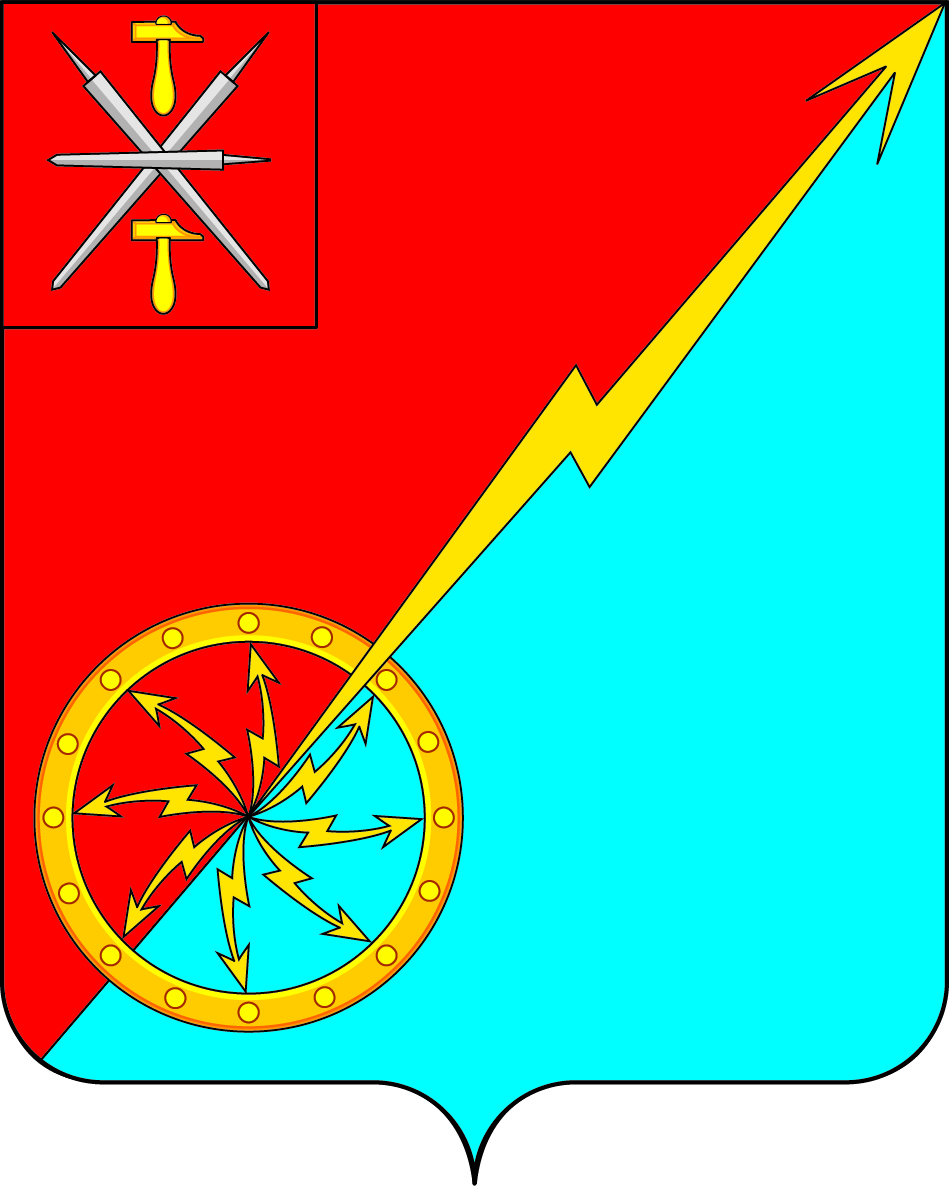 О внесении изменений в решение Собрания депутатов муниципального образования город Советск Щекинского района № 19-57 от 02.11.2015 г. «Об утверждении Положения «Об установлении земельного налога в муниципальном образовании город Советск Щекинского района»В соответствии с Налоговым кодексом Российской Федерации, Федеральным Законом № 131-ФЗ от 06.10.2003 года «Об общих принципах организации местного самоуправления в Российской Федерации», Уставом муниципального образования город Советск Щекинского района, рассмотрев проект Положения «Об установлении земельного налога в муниципальном образовании город Щёкино Щёкинского района», Собрание депутатов муниципального образования город Советск Щекинского района, РЕШИЛО:1. Внести в решение Собрания депутатов муниципального образования город Советск Щекинского района № 19-57 от 02.11.2015 г. Об утверждении Положения «Об установлении земельного налога в муниципальном образовании город Советск Щекинского района» следующие изменения в части приложения:а) Пункт 4.3. части 4 изложить в новой редакции:«4.3. Документы, подтверждающие право на уменьшение налоговой базы, предоставляются налогоплательщиками в налоговые органы по месту нахождения земельного участка в сроки:1) налогоплательщиками – юридическими лицами в сроки, установленные для уплаты авансовых платежей по налогу и представления налоговой декларации не позднее 1 февраля года, следующего за истекшим отчетным периодом;2) налогоплательщиками – физическими лицами в срок, не позднее 1 октября года, следующего за истекшим налоговым периодом.».2. Контроль за исполнением настоящего решения возложить на комиссию по бюджету и налогам Собрания депутатов муниципального образования город Советск Щекинского района (Ермакова Н. Б.).3. Решение подлежит опубликованию в официальном печатном издании и размещению на официальном сайте МО г. Советск.4. Решение вступает  в силу с 01 января 2016 года.Глава муниципального образования город Советск Щекинского района			               Н. Б. ЕрмаковаСобрание депутатов муниципального образованияСобрание депутатов муниципального образованиягород Советск Щекинского районагород Советск Щекинского районаIII созываIII созыва РЕШЕНИЕ РЕШЕНИЕот 13 ноября  2015 года№ 21-68